от 19 марта 2015 года								                 № 321Об обеспечении пожарной безопасности объектов и населенных 
пунктов в весенне-летний период 2015 годаВ соответствии с распоряжением Правительства Нижегородской области от 6 марта 2015 года № 335-р «Об обеспечении пожарной безопасности объектов и населенных пунктов в весенне-летний период 2015 года» и в целях предупреждения пожаров и обеспечения противопожарной безопасности в весенне-летний период 2015 года  в городском округе город Шахунья Нижегородской области администрация городского округа город Шахунья Нижегородской области  п о с т а н о в л я е т:1. Рекомендовать начальникам территориальных отделов и секторов администрации городского округа город Шахунья Нижегородской области, руководителям организаций в рамках своих полномочий:1.1. Разработать в срок до 25 марта 2015 года планы противопожарных мероприятий по подготовке объектов и населенных пунктов городского округа город Шахунья Нижегородской области к эксплуатации в весенне-летний период 2015 года, руководствуясь требованиями статей 19, 25, 37 Федерального закона от 21 декабря 1994 года № 69-ФЗ «О пожарной безопасности», статьи 63 Федерального закона от 22 июля 2008 года № 123-ФЗ  «Технический регламент о требованиях пожарной безопасности», Правилами противопожарного режима в Российской Федерации, утвержденными постановлением Правительства Российской Федерации от 25 апреля 2012 года № 390. 1.2. Организовать выполнение первичных мер пожарной безопасности, указанных в статье 63 Федерального закона от 22 июля 2008 года № 123-ФЗ «Технический регламент о требованиях пожарной безопасности», в том числе в части разработки и включения мероприятий по обеспечению пожарной безопасности городского округа город Шахунья Нижегородской области в планы и программы развития территории, разработки (корректировки) и организации выполнения муниципальных программ по вопросам обеспечения пожарной безопасности, социального и экономического стимулирования граждан и организаций в добровольной пожарной охране, создания и обеспечения деятельности муниципальной пожарной охраны, обеспечения населенных пунктов водоисточниками для целей наружного пожаротушения, водоподающей техникой, беспрепятственного проезда пожарной техники к месту пожара, связи и оповещения населения.1.3. Организовать и провести в срок до 30 апреля 2015 года комплексные проверки соответствия требованиям пожарной безопасности территорий населенных пунктов, обратив особое внимание на очистку территорий от сухой растительности и мусора, наличие и приспособленность подъездов, проездов, водоисточников для целей пожаротушения, возможность использования имеющейся водовозной и землеройной техники.1.4. Разработать и выполнить в срок до 30 апреля 2015 года в населенных пунктах, для которых характерно возникновение угрозы лесоторфяных пожаров мероприятия, исключающие возможность распространения огня на населенные пункты и в обратном направлении (устройство защитных противопожарных полос, удаление сухой растительности, ликвидация ветхих строений).1.5. Организовать и провести в срок до 01 апреля 2015 года проверку технического состояния противопожарного водоснабжения на территории городского округа город Шахунья Нижегородской области. Результаты проверок направить в адрес главы администрации городского округа город Шахунья Нижегородской области для рассмотрения на заседании комиссии по предупреждению и ликвидации чрезвычайных ситуаций и обеспечению пожарной безопасности городского округа город Шахунья Нижегородской области.1.6. Принять меры по организации своевременного ремонта и обслуживания оборудования водозаборов, насосных станций, артезианских скважин, неисправных пожарных гидрантов, водонапорных башен, очистке  водоемов, приспособленных для целей пожаротушения, обеспечения подъездов к ним и оборудованию площадками (пирсами) с твердым покрытием для установки пожарной техники.1.7. В срок до 25 апреля 2015 года подготовить и вынести на утверждение комиссией по предупреждению и ликвидации чрезвычайных ситуаций и обеспечению пожарной безопасности городского округа город Шахунья Нижегородской области паспортов готовности населенных пунктов и садоводческих товариществ, расположенных в границах городского округа город Шахунья Нижегородской области.1.8. Принять меры по выполнению противопожарных мероприятий, указанных в предписаниях государственного пожарного надзора, в том числе на объектах социальной сферы с круглосуточным пребыванием людей, жизнеобеспечения, обратив особое внимание на содержание территории, состояние путей эвакуации, электрооборудования, наличие и исправность первичных средств пожаротушения, систем автоматической пожарной защиты.1.9. Организовать на территории городского округа город Шахунья Нижегородской области противопожарную пропаганду и обучение населения мерам пожарной безопасности с проведением сходов (встреч) с населением по разъяснению мер пожарной безопасности, с использованием возможностей средств массовой информации (телевидение, радио, печатных и Интернет-изданий) и официального сайта администрации городского округа город Шахунья Нижегородской области, организовать изготовление и распространение памяток (листовок) среди населения на противопожарную тематику. Рассмотреть возможность задействовать при этом все объекты с массовым пребыванием людей, имеющие систему оповещения.1.10. Организовать совместно с Отделом МВД России по городу Шахунья Нижегородской области выполнение первоочередных мероприятий, направленных на пресечение правонарушений и преступлений, связанных с нарушением пожарной безопасности.1.11. Организовать работу по реализации  положений Федерального закона от 6 мая 2011 года № 100-ФЗ «О добровольной пожарной охране» по вопросам обеспечения деятельности добровольной пожарной охраны городского округа город Шахунья Нижегородской области, в частности  медицинского освидетельствования добровольцев, страхования жизни, обеспечения пожарно-техническим вооружением и средствами  защиты.1.12. Провести в срок до 15 апреля 2015 года смотры всей пожарной водоподающей и инженерной техники, проанализировать состояние готовности   добровольной пожарной охраны. Принять меры по приведению пожарной техники приспособленной (переоборудованной) для целей пожаротушения, в исправное состояние, обеспечению её горюче-смазочными материалами и огнетушащими веществами, организовать при ней круглосуточное дежурство водителей и пожарных. Закрепить за каждой мотопомпой мотористов из числа членов добровольной пожарной охраны и определить порядок доставки мотопомп к месту пожара.1.13. Обеспечить готовность Шахунского звена  территориальной подсистемы   единой государственной системы предупреждения и ликвидации чрезвычайных ситуаций Нижегородской области к работе в пожароопасный период. Вопросы подготовки к весенне-летнему пожароопасному периоду 2015 года рассмотреть на заседании комиссии по предупреждению и ликвидации чрезвычайных ситуаций и обеспечению пожарной безопасности городского округа город Шахунья Нижегородской области в срок до 20 апреля 2015 года и проинформировать комиссию по предупреждению и ликвидации чрезвычайных ситуаций и обеспечению пожарной безопасности Нижегородской области и Главное управление МЧС России по Нижегородской области о проведенной работе и принятых мерах.1.14. В период высокой пожарной опасности (IV и V класс) перевести в режим повышенной готовности органы управления и силы Шахунского звена территориальной подсистемы единой государственной системы предупреждения и ликвидации чрезвычайных ситуаций  Нижегородской области.1.15. Провести в срок до 30 апреля 2015 года комплексные тренировки    для совершенствования взаимодействия с органами повседневного управления Шахунского звена территориальной подсистемы единой государственной системы предупреждения и ликвидации чрезвычайных ситуаций Нижегородской области  при выполнении ими задач по предназначению в чрезвычайных ситуациях, а также решения вопросов по управлению силами звеньев  РСЧС при чрезвычайных ситуациях (происшествиях) различного уровня.  1.16. Организовать экстренное оповещение населения при угрозе распространения природных пожаров на территорию населенных пунктов, а также при возникновении пожаров в населенном пункте.2. Предложить руководителю ФГКУ «30-ОФПС по Нижегородской области» Васеневу А.А. и руководителю отдела надзорной деятельности по городскому округу город Шахунья Нижегородской области Дудину Д.В.:2.1. Организовать подготовку сил и средств Шахунского звена территориальной подсистемы единой государственной системы предупреждения и ликвидации чрезвычайных ситуаций Нижегородской области к оперативному реагирования в случае угрозы лесоторфяных пожаров населенным пунктам городского округа город Шахунья  Нижегородской области.2.2. Осуществлять контроль за выполнением противопожарных мероприятий на объектах и в населенных пунктах, оказать методическую помощь начальникам территориальных отделов и секторов администрации городского округа город Шахунья Нижегородской области  в реализации пунктов настоящего  постановления.3. Начальнику сектора по гражданской обороне, предупреждению и ликвидации чрезвычайных ситуаций и мобилизационной  работы администрации городского округа город Шахунья Нижегородской области Суманееву Н.Ф. в случае ухудшения обстановки с пожарами в городском округе город Шахунья Нижегородской области ввести особый противопожарный режим с проведением комплекса дополнительных противопожарных мероприятий, в том числе ограничение пребывания граждан в лесах, торфяниках (въезд транспортных средств), разведения костров и проведения пожароопасных работ, с необходимостью организации патрулирования населенных пунктов силами местного населения и членами добровольных противопожарных формирований с первичными средствами пожаротушения. Организовать публикацию информации о введении особого противопожарного режима на территории городского округа город Шахунья Нижегородской области.4. Рекомендовать директору Государственного казенного учреждения  «Управление социальной защиты населения города Шахунья» Мухиной Н.П. в пределах средств, выделяемых на обслуживание граждан пожилого возраста и инвалидов, многодетных семей, оказать материальную помощь в ремонте печей и электропроводки, эксплуатирующихся в пожароопасном состоянии.5. Настоящее постановление  вступает в законную силу со дня его подписания.6. Начальнику общего отдела администрации городского округа город Шахунья   обеспечить размещение настоящего постановления на официальном сайте администрации городского округа город Шахунья  Нижегородской области.7. Контроль за исполнением настоящего постановление возложить на заместителя главы администрации городского округа город Шахунья Нижегородской области по работе с территориями и правоохранительными органами  Ю.А. Софронова.Глава администрации городскогоокруга город Шахунья								     В.И.Романюк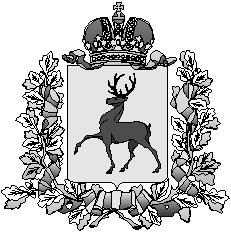 Администрация городского округа город ШахуньяНижегородской областиП О С Т А Н О В Л Е Н И Е